СОДЕРЖАНИЕВВЕДЕНИЕВнедрение новых технологий в детском саду способствует более эффективному воспитанию ребенка, стремящегося творчески подходить к решению различных жизненных ситуаций, к получению знаний, формированию положительной мотивации к дальнейшему обучению и отношения к образованию как к одной из ведущих жизненных ценностей.Современный этап развития дошкольного образования характеризуется быстрым темпом внедрения различных технологий в практику работы детских садов. ФГОС ДО требует изменений во взаимодействии взрослых с детьми. В связи с этим перед педагогами-дошкольниками встала задача пересмотра приоритета профессиональной деятельности. Главное – не просто передать какие-либо знания, но развить познавательный интерес у детей. Для этого мы применяем интересные модели по воспитанию и интеллектуальному развитию малышей, основной целью которых является модернизация образовательного процесса.1.	НАПРАВЛЕНИЯ ВНЕДРЕНИЯ СОВРЕМЕННЫХ ОБРАЗОВАТЕЛЬНЫХ ТЕХНОЛОГИЙ В ПРАКТИКУ РАБОТЫ ДЕТСКОГО САДА1.1.	Направление «Популяризация чтения»Реализация данного направления нацелена на повышение престижа чтения и статуса читающего человека, создание благоприятной среды читательского развития детей, поддержку чтения подростков и молодежи, создание в подростковой и молодежной среде представления о чтении как важном, необходимом занятии для личностного развития и социальной адаптации в обществе.1.2.	Направление «Социализация»Социализация – это двусторонний процесс, включающий в себя, с одной стороны, усвоение индивидом социального опыта путем вхождения в социальную среду, систему социальных связей, с другой стороны, (часто недостаточно подчеркиваемой в исследованиях) процесс активного воспроизводства системы социальных связей за счет его активной деятельности, активного включения в социальную среду.1.3.	Направление: «Здоровьесбережение»Здоровьесберегающий педагогический процесс ДОУ - процесс воспитания и обучения детей дошкольного возраста в режиме здоровьесбережения и здоровьеобогащения; процесс, направленный на обеспечение физического, психического и социального благополучия ребенка. В более узком смысле слова - это специально организованное, развивающееся во времени и в рамках определенной образовательной системы взаимодействие детей и педагогов, направленное на достижение целей здоровьесбережения и здоровьеобогащения в ходе образования, воспитания и обучения.1.4.	Направление «Познавательное развитие»Познавательное развитие предполагает развитие познавательных интересов, любознательности и познавательной мотивации, интереса к учебной деятельности и желания учиться в школе; формирование познавательных действий, развитие воображения, внимания, памяти, наблюдательности, умения анализировать, устанавливать причинно-следственные связи, формулировать выводы; формирование первичных представлений о себе и окружающем мире, формирование элементарных естественно-научных представлений.2.	СОДЕРЖАНИЕ СОВРЕМЕННЫХ ОБРАЗОВАТЕЛЬНЫХ ТЕХНОЛОГИЙ2.1.	Направление «Популяризация чтения»Технология «Буккроссинг»Название технологии: «Буккроссинг».Краткое описание: Библиотека книг находится в свободном доступе для всех участников образовательного процесса в холле в литературном уголке детского сада.Любой родитель, ребенок, педагог берет понравившуюся книгу, а взамен оставляет свою для того, чтобы библиотека не пустела.Цель: Пропаганда чтения.Реализация:- оформление «Литературного уголка» в холле (приемной группы);- организация: выставки портретов детских писателей и поэтов, выставки к Дням рождения писателей, выставки книг, иллюстраций, плакатов к событийным датам, выставки книг-новинок;- организация вернисажей и биеннале (художественная выставка, фестиваль или творческий конкурс, проходящие раз в два года);- проведение тематических литературных досугов, литературно-музыкальных вечеров «Литературная гостиная»;- подбор аудиокниг для прослушивания;- проведение экскурсии в библиотеку;- проведение квестов: «Поможем Буратино», «Куда спрятались страницы», «Незнайка в гостях у Коротышек» и др.Технология «Досуговое чтение»Название технологии: «Досуговое чтение».Краткое описание: В организованном читательском уголке в группе вывешивается стенд со списком детей и названием книг, которые родители могут прочитать с детьми дома.Родители берут любую книгу, читают ее дома, а затем ставят отметку о прочтении на данном стенде.Цель: Возрождение традиций семейного чтения.Реализация:- подготовка родителями фотоотчетов «Читаем дома»;- создание творческих работ: «Любимая книга, прочитанная дома», «Мой любимый герой книги»;- организация выставки «Наша домашняя библиотека», выставки-конкурса «Книжки-самоделки, книжки-малышки, книжки-раскладушки, тканевые книжки, книги с окошками, пищалками, шнурками»;- создание мини - библиотек в группах;- организация театральных постановок по прочитанным книгам;- проведение конкурса чтецов, КВН, досуга с родителями «Синквейн»;- изготовление лэпбуков.Технология «Книга года: выбирают дети»Название технологии: «Книга года: выбирают дети».Краткое описание: Воспитатели получают определенный набор книг для чтения в группе. Создается детское жюри из числа воспитанников. Дети оценивают конкурсные книги по определенным критериям. Результаты направляются учредителям конкурса.Цель: Обучение детей критериальному оцениванию книг.Реализация:- оформление информационного стенда для родителей «Книга года: выбирают дети»;- создание «Почтового ящика» для написания отзыва о книге;- организация творческого конкурса: «Слово на обложку», «Какой иллюстрации не хватает», конкурса видеороликов «Моя любимая книга».Технология «Буктрейлер»Название технологии: «Буктрейлер».Краткое описание: Создание короткого видеоролика, рассказывающего в произвольной художественной форме о какой-либо книге.Цель: Развитие мотивации к чтению с помощью визуальных средств.Реализация:- проведение литературной викторины;- участие в конкурсе «Страна Читалия»;- показ НОД по речевому развитию для родителей и педагогов;- проведение мастер-класса для родителей «Фильм, фильм, фильм»;- выпуск газеты совместно с родителями «Мультфильмы моего детства».2.2.	Направление «Социализация»Технология «Говорящие стены»Название технологии: « Говорящие стены».Краткое описание: На стене в группе и помещениях детского сада крепятся магнитные полоски, ковровое полотно, кармашки, прищепки, ТСО, игры, игровые фишки и различные тематические картинки.Цель: Усвоение, закрепление и расширение знаний.Реализация:- проведение «Утра улыбок»;- оформление «Говорящих стен» в развивающей предметно-пространственной среде детского сада в целом;- организация для родителей экскурсии по ДОУ «Детский сад – территория детства».Технология «Социальные акции»Название технологии: «Социальные акции».Краткое описание: Дети принимают участие в событиях, имеющих социальную значимость.Цель: Формирование у детей отношения к общественной жизни, развитие гражданской позиции.Реализация:- участие в сборе макулатуры;- проведение конкурса «Кормушка для птиц»;- участие в акции «Накорми птиц зимой»;- выпуск стенгазеты к знаменательным датам;- возложение цветов к памятнику героям ВОВ;- поздравление ветеранов;- участие родителей и детей в субботниках;- проведение акции «Вылечим книги»;- организация трудового десанта «Помоги дворнику».Технология «Волонтерство»Название технологии: «Волонтерство».Краткое описание: Дети подготовительной группы получают от младших детей письма с определенными просьбами. Прочитав эти письма в группе, взрослые дети отправляются на помощь малышам.Цель: Развитие коммуникативных навыков и умения общаться в разновозрастном коллективе.Реализация:- создание эмблемы волонтеров;- проведение досуга «Посвящение в волонтеры»;- создание «Почтового ящика» для писем малышей;- работа волонтерского отряда по направлениям: конструирование, продуктивная деятельность, одевание и раздевание, помощь на физкультурном занятии, обучение малышей самообслуживанию, совместные игры в группе и на прогулке;- подготовка стенгазеты «Панорама добрых дел».Технология «Детский сад без обид»Название технологии: «Детский сад без обид».Краткое описание: Для установления игрового контакта, прояснения и выражения сильных эмоций, снятия чувства вины за своё поведение у каждого из детей есть своя игрушка.Дети приносят и хранят любимую игрушку в группе в специально отведенном месте.Цель: Создание условий для бесконфликтного общения и поиска выхода из конфликтной ситуации, воспитание чуткого, внимательного отношения друг к другу.Реализация:- пошив одежды для игрушки;- придумывание имени игрушки;- создание фоторепортажа о «жизни» игрушки дома;- написание писем для игрушки;- создание «Почты доверия: «Ларчик хороших слов и добрых пожеланий» (для родителей);- проведение рефлексивного круга;- разыгрывание проблемной педагогической ситуации.Технология «Элементы реджио-педагогики»Название технологии: «Элементы реджио-педагогики».Краткое описание: В группе организован центр, где хранится разнообразный материал для самостоятельной творческой деятельности детей.Цель: Развитие творческого мышления и умения самостоятельного выбора деятельности.Реализация:- организация самостоятельной деятельности в течение дня;- создание «Ателье полезных предметов»;- организация выставок самостоятельной продуктивной деятельности детей;- организация наблюдений на прогулке;- проведение бесед о предметах и явлениях.2.3.	Направление: «Здоровьесбережение»Технология «5 стихий»: фитотерапия, закаливание, питание, эмоции, движение»Название технологии: «5 стихий»: фитотерапия, закаливание, питание, эмоции, движение».Краткое описание: В группе оформляется центр здоровья, где представлены материалы по данной теме.Цель: Формирование начальных представлений о здоровом образе жизни.Реализация:- изготовление ковриков для босохождения;- подбор книг и иллюстраций о здоровом образе жизни;- оформление гербария лекарственных растений;- проведение спортивного воскресенья с родителями;- разработка буклетов для родителей по валеологии;- проведение процедур закаливания в группах;- применение способа закаливания «Кофе Кнейпа» (погружение рук по локоть в холодную воду);- организация прогулок-походов, спортивных праздников и досугов;- участие в соревнованиях «Папа, мама, я – спортивная семья»;- организация группового клуба «Здоровячок»;- использование ритмопластики, соляной лампы, фитотерапии, аромотерапии, песочной терапии, гелиотерапии в режиме дня;- знакомство с пирамидой питания;- организация сюжетно-ролевых игр;- обучение детей оказанию первой медицинской помощи.2.4.	Направление «Познавательное развитие»Технология «3-D Конструктор»Название технологии: «3-D Конструктор».Краткое описание: Конструктор находится в специальном контейнере, разделенном на ячейки для деталей, каждая из которых имеет свое название. К конструктору прилагаются схемы сборки моделей.Цель: Пропедевтика формирования проектных умений и 3-D мышления на ступени ДО.Реализация:- организация индивидуальной и подгрупповой работы;- организация выставки готовых работ;- проведение мастер-класса для родителей на Дне открытых дверей;- проведение конкурса «Собери свой мир»;- создание конструкторского бюро в группе.Технология «Мнемотехника»Название технологии: «Мнемотехника».Краткое описание: Информация кодируется (зарисовывается схематично) с помощью изображений, которые помогают ребенку воспроизвести текст.Цель: Развитие основных психических процессов: памяти, внимания, речи, образного мышления.Реализация:- разработка мнемотаблиц, ассоциативных цепочек, мнемодорожек, мнемоквадратов;- проведение викторины по мнемотехнике;- подготовка заданий по мнемотехнике для родителей в сценарии праздника;- показ открытого занятия по развитию речи с использованием элементов мнемотехники;- размещение материалов по мнемотехнике на «Говорящих стенах»;- проведение досугов «Реши кроссворды», «Найди ошибки у художника», «Отгадай загадку и назови героя», « Может быть – не может быть».Итерактивная инфография в ДОУ: новый тренд в мнемотехнике.Мнемотехника – это система методов и приемов, обеспечивающих эффективное запоминание, сохранение и воспроизведение информации. Использование мнемотехники для дошкольников сегодня становится все более актуальным. Мнемотехнику в дошкольной педагогике называют по – разному: Воробьёва В.К. называет эту методику сенсорно - графическими схемами, Ткаченко Т.А.- предметно – схематическими моделями, Глухов В.П. - блоками-квадратами, Большёва Т.В. - коллажем, Ефименкова Л.Н.- схемой составления рассказа.Особое место в работе с детьми занимает дидактический материал в форме мнемотаблиц и схем-моделей, что заметно облегчает детям овладение связной речью. Кроме того, наличие зрительного плана-схемы делает рассказы (сказки) четкими, связными и последовательными.Что же такое инфографика?Инфографика или, по - другому, визуализация данных - относительно новая технология подачи информации в виде визуальных образов.Она появилась более 25 лет назад на страницах зарубежных массовых периодических изданий. От переизбытка информации в нашем современном образовании появилась потребность кратко и интересно излагать учебный материал. Согласно статистике, 90% информации, которую мы помним, основывается на визуальном восприятии, поэтому можно легко понять, почему такое простое и наглядное средство визуализации данных, как инфографика, выделяется среди других средств обучения. То есть инфографика, как метод обучения, способствует лучшему запоминанию информации.Инфографика объединяет визуальные элементы и тексты. Основная цель инфографики – информирование. Существуют: статичная или печатная инфографика – содержащая один слайд без анимированных элементов; динамичная инфографика – это небольшое видео, в котором представлены картинки, видео и текст. Интерактивная инфографика – представлена в виде картинки, анимации или видео, а также переходов на дополнительные сведения (она позволяет изменять данные, отображаемые в графической форме).Использование этого метода в ДОУ помогает организовать интересную непосредственно образовательную деятельность, а также повышает уровень мотивации дошкольников к выполнения конкретных учебных заданий. При помощи инфографики, к примеру, один большой рассказ можно легко отразить в одном графическом рисунке. Этот уникальный подход в подаче информации может быстрее привлечь внимание детей и способствовать быстрому запоминанию дидактического материала.Использование наглядности в педагогическом процессе ДОУ способствует обогащению и расширению чувственного опыта детей, структурирует их представления и формирует любознательность. Принцип наглядности непосредственно влияет на результативность и оптимизацию педагогической деятельности, поэтому актуально использование инфографики в ДОУ.Как преподнести материал детям в виде интерактивной инфографики? В настоящее время есть много программ (работа оффлайн) и сервисов (работа онлайн), но самые популярные и простые в использовании:PowerPointActivInspireamcomcomdeСамая востребованная техника инфографики - мнемо, способствующая быстрому запоминанию информации и ее воспроизведение путём образования ассоциаций. В ДОУ педагоги часто используют мнемотехники для заучивания стихотворений и развитию связной речи по опорным картинкам и схемам. Современные информационно-коммуникативные технологии помогают усовершенствовать это направление работы и способствуют созданию интерактивных плакатов. Выбрав вид мнемотехники (квадраты, дорожки, таблицы) мы с помощью знакомой программы или сервиса можем создать удобное дидактическое пособие, причем абсолютно бесплатно. Интерактивные мнемоматериалы очень яркие и эстетически оформлены, а интерактивность переходов или подачи инфографики повышает мотивацию детей к обучению. Дети даже не замечают времени на таких занятиях, потому что педагогический процесс проходит увлекательно, зрелищно, в форме игры.Применение интерактивной инфографики активизирует дошкольников, возбуждает их внимание и делает занятие более интересным. Инфографика наряду с наглядной, иллюстративной функцией выполняет еще и познавательную, служит инструментом познания.3.	ПЛАНИРУЕМЫЙ РЕЗУЛЬТАТ РЕАЛИЗАЦИИ СИСТЕМЫ ВНЕДРЕНИЯ СОВРЕМЕННЫХ ОБРАЗОВАТЕЛЬНЫХ ТЕХНОЛОГИЙ3.1.	Планируемый результат реализации направления «Популяризация чтения»- расширение кругозора;- развитие воображения и памяти;- увеличение словарного запаса.3.2.	Планируемый результат реализации направления «Социализация»- развитие коммуникативных навыков;- возможность почувствовать себя полноценным членом общества;- развитие самостоятельности;- помощь в адаптации к школе.3.3.	Планируемый результат реализации направления «Здоровьесбережение»- укрепление здоровья и психоэмоционального состояния;- снижение заболеваемости;- формирование мотивации на здоровый образ жизни.3.4.	Планируемые результаты реализации направления «Познавательное развитие»- развитие интересов и любознательности;- формирование познавательных действий;- развитие творческой активности;- развитие познавательной мотивации.ЗАКЛЮЧЕНИЕТаким образом, реализация принципов дошкольного образования, определенных Федеральным государственным образовательным стандартом дошкольного образования, посредством использования оригинальных методик, технологий ориентированных на развитие уникальных способностей ребенка и вовлечение семьи в образовательный процесс, способствует подготовке его к жизни в меняющимся мире, формирует у него устойчивое стремление и умение учиться самостоятельно, обеспечивают сохранение индивидуальности, адаптацию к изменяющейся социальной и экономической жизни. Поэтому будущее образования в создании воплощении программ воспитания и обучения, учитывающих индивидуальные способности и потребности каждой личностиПодводя итог можно с уверенность сказать, что современные образовательные технологии в ДОУ применяются все чаще, а результат их внедрения будет проявляться еще не одно десятилетие.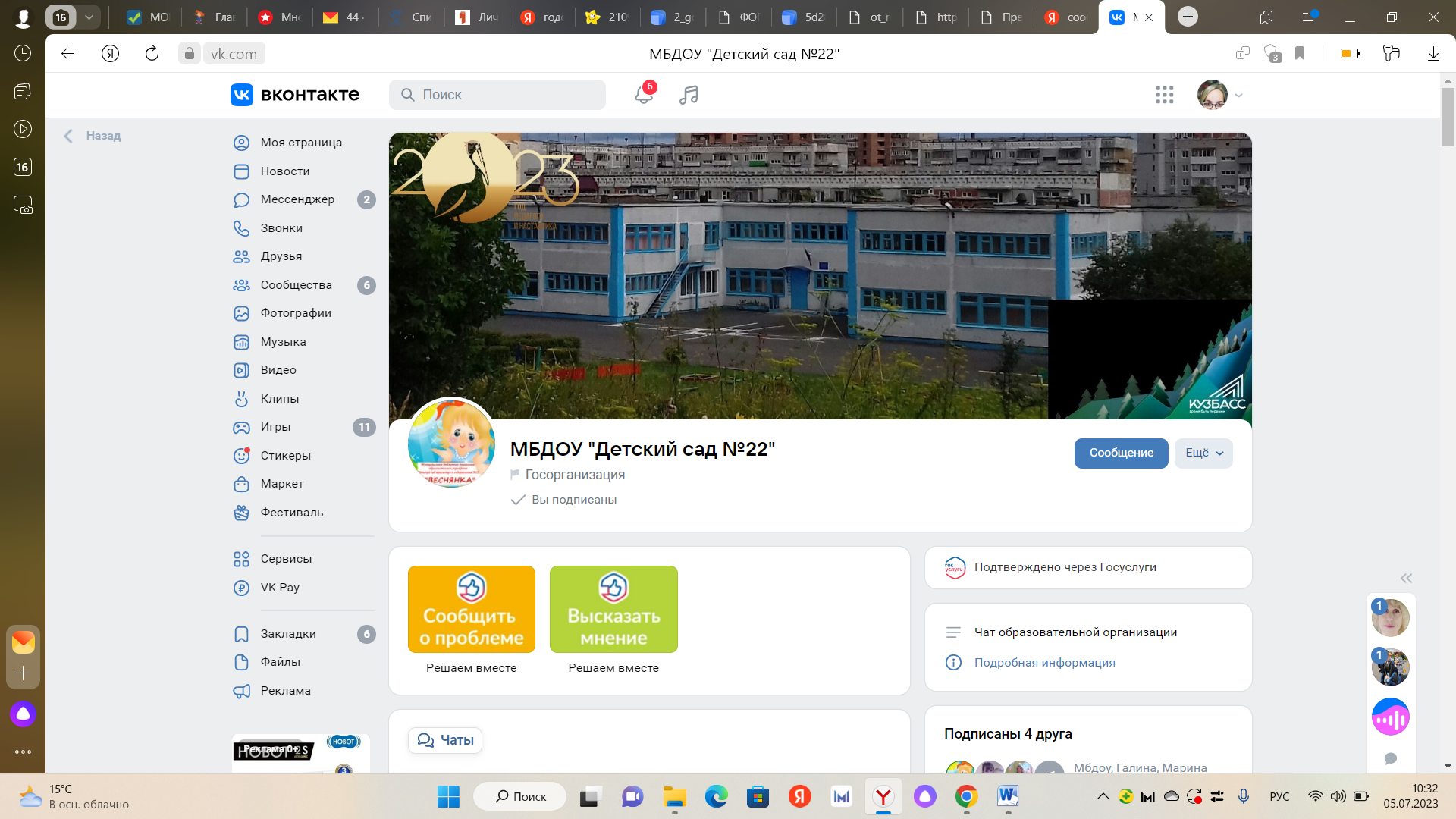 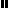 